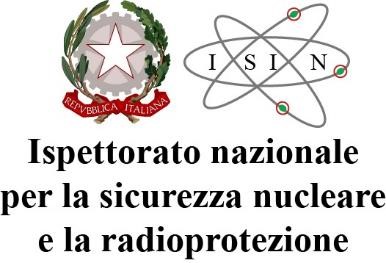 INDICATORE DI TEMPESTIVITA’ DEI PAGAMENTI IV TRIMESTRE 2022(*) Elaborato secondo la metodologia indicata All’art.9 del DPCM del 22 settembre 2014 Pubblicazione al Indicatore relativo al periodo ottobre – dicembre 2022 (*) -3,63